ACAO Board of Directors Meeting Minutes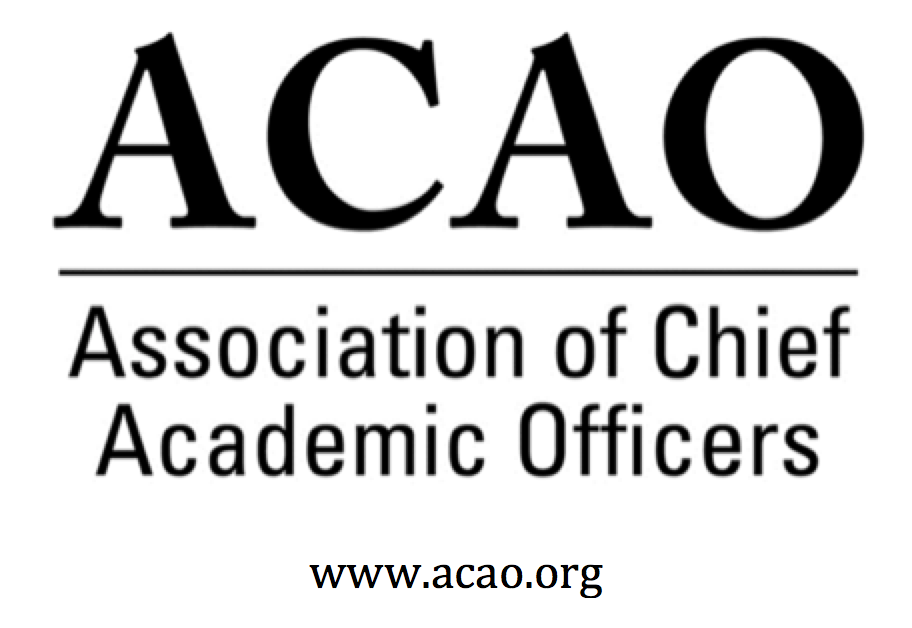 December 5, 2019: https://zoom.us/j/707742741, 2-3 PM (Eastern)Review and approval of November Board Meeting Minutes (K. Johnson)   M.Potvin motion to accept. De Abruna second.  All in favor.  Motion passesPotential New Partnership:  The Convergence Forum (M. Boyd, K. Johnson)Forum designed to bring together CAOs, CIOs & CFOs to discuss topics of interest to all groups.  More CAOs needed to participate.  M. Boyd will lead / liaison with the groups/Educause.  Concept is to bring people together to breakdown silos and chart the future.  Good idea for potential partnership…all agreed to move forward.  Agenda from 2019 Convergence Forum (2020 Agenda in Development) Planning for ACE Annual Meeting Board Meeting:  Saturday, March 14, 10-3:30 PM at University of San Diego (20-30 minute drive from Marriott)Potential topics:ROI of ACAO membership – only affinity group of CAOs, sense of community, discuss similar challenges and successesMaking the case for academics – the value of higher educationDF strategies and engagementListserv for CAOsValued partnerships, Educause, AAS&U, APLU, Titan PartnersFinancial & Membership reportsReception for Chief Academic Officers: (4:30 – 6 PM, Roy’s at the Marriott Marquis ): Saturday, March 14ACE agreed to send invite to ACAO Provost Reception to all attending CAOs.Board members to welcome incoming reception attendees one on one, personal connection.K. Johnson/M. Boyd to welcome everyone & pitch membership value…why we’re important to ACE and the community in general ACAO Breakfast for Chief Academic Officers and Business Meeting: Sunday, March 15, 7:30 – 9:30 AM Breakfast 7:30-8:00am; Business Mtg 8:00-8:30am; Programming 8:30-9:30am.  D. Murner to ask ACE to include timing in their program.  Programming content delivered in a “speed dating” format.  15 minute table discussions for 60 mins.  – Some table discussion on dealing with change as it leads into the ACAO co-facilitated session on Leading Institutional Change (below)ACAO co-facilitated session (S. Newman)Title:  Leading Institutional Change: The Academic Leader’s ToolkitEvolving business models, shifting learner demographics, technological advancements and countless other external and internal forces are requiring academic leaders to direct significant time and energies to leading major institutional change initiatives. During this session, seasoned chief academic officers will present case studies of major change efforts they were responsible for leading, as well as explore key lessons gained through those experiences regarding what did and did not work. Attendees will be encouraged to ask questions and/or share insights from their own experiences with and/or observations of change initiatives. The goal of this session is to help participants identify insights, strategies and tips that may be useful in the development their own toolkits for leading change.Session FormatSeating for 60 peopleLaptop, screen, projector, wireless remoteTwo wireless handheld microphonesSend panelist names and moderator names to S Newman.  Community college participant is desired. Advisory Council Updates A. Mason -  Blog work continues using the previous coffee hrs.  Adds to member ROI.Other Board Matters:Nominations for Board Members (for electronic ballot in advance of ACE meeting) and potential solicitation of nominees through the listserv (Martha Potvin)C. Johnson, M. Wheatly & M. Potvin rolling off.  3 positions openBoard nominees:Pam StinsonJunius GonzalezJohn McCarthyOther candidates will be asked to serve as alternatesOther Transitions (Thanks to Michele Wheatly)Committee ReportsDLC – session at OLC on adaptive learning.Worked with Educause survey to get CAOs to participate.  New BusinessNext Board Meeting:  (January, 2020 meeting is CANCELLED); February 5, 2020, 2 PM (Eastern)Board of Directors: Assigned Roles*Additional Professional Development Committee Member:  Ellen Granberg, Provost, Rochester Institute of TechnologyNameAttendNameAttendNameAttendMartha PotvinYesLaura de AbrunaYesMichael EvansYesKathy JohnsonYesPeter NwosuNoDavid ManderscheidYesMary BoydYesGregory OchoaNoScott NewmanYesGail BakerYesMichele WheatlyYesConstance St GermainYesAndrew SheanNoConnie JohnsonYesPatricia SalkinYesCharles CookNoLaura Woodworth-NeyNoApril Mason, Adv CnclYesBeth IngramYesLori WerthYesDoreen MurnerYesExecutive CommitteeDirectorRole/CommitteeInstitutionTerm EndingExecutive CommitteeMary BoydTreasurer/President-ElectBerry College2020/2022Executive CommitteeKathy JohnsonPresidentIUPUI2020/2021Executive CommitteeDoreen MurnerExecutive DirectorAMC Sourcen/aExecutive CommitteeMartha PotvinPast-PresidentResponsibility:  Chair of Nominating andBylaws CommitteesSpringfield College2020Gail BakerEditorial TeamSecretaryUniversity of San Diego2022DirectorsCharles CookMembership & Communications Austin Community College2021DirectorsLaura Niesen de AbrunaPI: Digital Fellows ProjectFinance CommitteeEditorial TeamDigital Learning Cmte-ChairInnovation & StrategiesYork College of Pennsylvania2021DirectorsMichael EvansFinance CommitteeSouthern New Hampshire University2020 (slate in 2020 for 3Y)DirectorsConnie JohnsonProfessional DevelopmentEditorial TeamDigital Learning CommitteeColorado Technical University2020DirectorsBeth Ingram Treasurer-ElectMembership & CommunicationsNorthern Illinois University2021DirectorsDavid ManderscheidUniversity of Tennessee, Knoxville2020 (slate in 2020 for 3Y)DirectorsScott NewmanProfessional Development CommitteeOklahoma State University Institute of Technology2020 (slate in 2020 for 3Y)DirectorsGregory OchoaChair: Membership & Communications Digital Learning CommitteePotomac State College of West Virginia University2021DirectorsPeter NwosuMembership & Communications Innovation & StrategiesDigital Learning CommitteeLehman College of CUNY2021DirectorsPatricia SalkinTouro College2020 (slate in 2020 for 3Y)DirectorsAndrew SheanInnovation & StrategiesDigital Learning CommitteeNational University System2022DirectorsConstance St. GermainCapella University2020 (slate in 2020 for 3Y)DirectorsSharon VasquezChair:  Advisory Council (ex officio)Provost Emerita, University of Hartford2020DirectorsLori WerthProfessional DevelopmentInnovation & StrategiesUniversity of Pikeville2022DirectorsMichele WheatlyMembership & CommunicationsSyracuse University2022DirectorsLaura Woodworth-NeyIdaho State University2022Directors